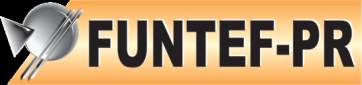 FUNDAÇÃO DE APOIO À EDUCAÇÃO, PESQUISA E DESENVOLVIMENTO CIENTÍFICO E TECNOLÓGICO DA UTFPR - FUNTEF-PR.Av. Alberto Carazzai, 1640 – Centro – 86300-000 – Cornélio Procópio – PR.INTERPOSIÇÃO DE RECURSO AO RESULTADO DA PROVA DE TÍTULOSIlma Sra. Presidente da Banca Organizadora e Examinadora do Concurso Público,eu, __________________________________________________, RG nº ________________,candidato(a) inscrito(a) para o Concurso Público, regulamentado pelo Edital Nº 01/2013 da Prefeitura Municipal de Cornélio Procópio - Paraná, concorrente ao cargo de _____________________________________, venho solicitar a V. Sª. revisão e recontagem da pontuação a mim atribuída na Prova de Títulos, com base na fundamentação a seguir. A revisão e recontagem referem-se aos itens do Quadro de Títulos abaixo que estão assinalados com “x”. Estou ciente de que da revisão solicitada pode resultar a não alteração da pontuação ou sua alteração para mais ou para menos.JUSTIFICATIVACornélio Procópio, ______ de outubro de 2013._______________________________________Assinatura-----------------------------------------------------------------------------------------------------------------------------------DISCRIMINAÇÃOPONTOSPONTOSMáximo nível de escolaridadeQtidadeQtidadePREVISTOSOBTIDOSPRETENDIDOS(    ) Doutorado na área do cargo45(    ) Mestrado na área do cargo35(    ) Especialização na área do cargo, com 360 horas, no mínimo.20TOTALTOTAL100100________________________________________________________________________________________________________________________________________________________________________________________________________________________________________________________________________________________________________________________________________________________________________________________________________________________________________________________________________________________________________________________________________________________________________________________________________________________________________________________________________________________________________________________________________________________________________________________________________________________PROTOCOLO DA INTERPOSIÇÃO DE RECURSO AO RESULTADO DA PROVA DE TÍTULOSNOME DO CANDIDATO: ___________________________________________________________________________CARGO: ___________________________________________________________________________CONCURSO PÚBLICO EDITAL Nº. 001/2013PREFEITURA MUNICIPAL DE CORNÉLIO PROCÓPIO ESTADO DO PARANÁDATA DO PROTOCOLO: ________/________/________     HORÁRIO: ______h _____                                                                                   (carimbo da prefeitura e rubrica do atendente)